Višješolski študijski programAVTOSERVISNI MENEDŽMENT2. LetnikVAJA 4MERITVE IZP. PLINOV – DOBER MOTORMenedžment motornega vozila in diagnostikaIme in priimek:Skupina:Datum opravljanja:Datum oddaje:Vpisna številka: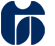 ŠOLSKI CENTER CELJEVišja strokovna šolaPot na Lavo 22, 3000, CeljeJanuar 2015Vaja 4 – Meritve plinov –odprtina na izpušnem sistemuNaloga	Na danem vozilu izvedite meritev izpušnih plinov po vseh zakonsko predpisanih postopkih. Preverite pravilnost in učinkovitost delovanja merilnika izpušnih sistemov – bencinski motorji. Izvedite meritev izpušnih plinov pred katalizatorjem od hladnega vozila do toplega. Na koncu izvedite še meritev za katalizatorjem brez simulirane napake in še s simulirano napako.Postopek	Najprej določite vozilo, na katerem boste izvajali meritve, mu določite standars čistosti izp. plinov in določite merilna mesta, za podano nalogo. Po pregledu vozila izvedite pregled merilnika izpušnih plinov glede na zakonske zahteve po kalibracijah in umerjenjih in podaj poročilo. Zatem izvedi meritve izp. plinov pred katalizatorjem za motor med segrevanjem in podaj nekaj vmesnih rezultatov. Po segretju motorja podaj končni rezultat meritev. Za ogret motor in katalizator nato izvedi še zakonsko zahtevane meritve za izp. pline bencinskih motorjev za dano vozilo. Izvedi meritve še za simulirano napako na vozilu. Pri tem preuči, zakaj so meritve tašne, kot ste jih dobili pri simulaciji napake na izpušnem sistemu.Zahteve za poročiloV poročilu je potrebno podati podatke o pregledovanem vozilu, njegovih karakteristikah in stanju na dan pregleda. Izpisati in povedati je potrebno vse zakonske zahteve za merilnik izpušnih plinov za zakonsko pravilno meritev in opisati zakonsko zahtevan postopek za pravilno izvedeno meritev izp. plinov za dano vozilo. Podati je potrebno graf spreminjanja vsebnosti izp. plinov glede na segrevanje vozila pred katalizatorjem. Na koncu še prikazati meritve zakonsko zahtevane meritve izp. plinov na TP in ob tem prikazati mejne vrednosti za posamezno vrednost. Na koncu podati še meritve ob simulirani napaki, jo definirati, povedati kakšne so razlike pri meritvi izp. plinov in ob tem razložiti, zakaj je do tega prišlo.Opišite vozilo, na katerem boste izvajali meritev (znamka in tip, številka šasije VIN, prostornina motorja, neto moč motorja):Kazalo:Zaključek vajeProsim ocenite vajo, njeno strukturo in jasnost vprašanj! Vaša ocena bo vplivala zgolj na izboljšavo vaje za prihodnje generacije študentov (z oceno 5 označite odlično pripravljeno vajo in z oceno 1 označite zelo slabo pripravljeno vajo).Kaj bi na tej vaji spremenili/odvzeli/dodali?Koliko časa ste izpolnjevali poročilo za to vajo?Navedite literaturo, s katero ste si pri izpolnjevanju poročila pomagali. Navedite tudi morebitne citate iz literature.